Asociace víceúčelových základních organizací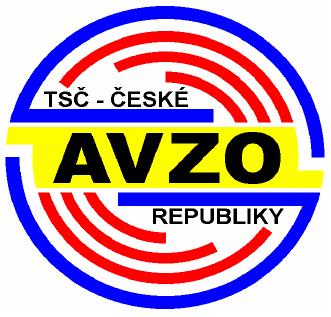 technických sportů a činností České republikyse sídlem Lorecká 465, 284 01 Kutná Hora, IČ: 416 95 402V O L E B N Í     Ř Á D     D E L E G Á T Ů11. SJEZDU AVZO TSČ ČR1) Delegáti volí veřejným hlasováním:1.1 – pracovní předsednictvo1.2 – návrhovou, volební, mandátovou (zvolené komise si dále zvolí ze svého středu předsedu)1.3 – ověřovatele zápisu1.4 – zapisovatele 2) Delegáti 11. sjezdu volí tajným hlasování (pokud nebude delegáty rozhodnuto o veřejném hlasování) v uvedeném pořadí:2.1 - předsedu AVZO TSČ ČR z.s.2.2 - dva místopředsedy AVZO TSČ ČR z.s.2.3 – tři členy kontrolní komise AVZO TSČ ČR z.s., včetně dvou náhradníkůna volebních lístcích dle pořadí přihlášených (navržených) kandidátů, kteří souhlasí se svou kandidaturou3) Úpravy hlasovacích lístků v případě tajného hlasování:3.1 – 	volba se provádí tak, že nesouhlas s kandidátem se provede přeškrtnutím jeho jména a příjmení v sestavené kandidátce jednou vodorovnou čarou.4)	Nesprávně upravené a vyplněné hlasovací lístky se nesčítají, ale archivují spolu s platnými lístky.5) VOLEBNÍ ŘÁD VOLBY PŘEDSEDY AVZO TSČ ČR6) Volit mohou pouze delegáti 11. sjezdu7) Volba předsedy je tajná, pokud si delegáti neodsouhlasí veřejnou volbu8)	Na volebním lístku jsou uvedeni kandidáti navrženi členy AVZO nebo pobočnými spolky a delegáty, kteří se zúčastňují 11. sjezdu AVZO TSČ ČR9)	Před hlasováním musí kandidáti na předsedu AVZO TSČ ČR potvrdit, zda kandidaturu přijímají nebo se jí vzdávají.10) Platný odevzdaný volební lístek je takový na kterém zůstane jedno jméno kandidáta.10.1. Ostatní jména budou přeškrtnutá.10.2. Jakékoliv jiné úpravy nejsou povoleny a odevzdaný jinak upravený lístek je neplatný.10.3. Ve všech ostatních případech nepovolených úprav jsou hlasovací lístky neplatné.11) Volba probíhá za každého počtu přítomných a předsedou se stane ten kandidát, který ve volbě získá nejvyšší počet platných hlasů.12) Volební komise rozdá volební lístky, přednese volební postup, prohlásí12. 1. volby za zahájenéVolební řád delegátu 11.sjezdu 									1 / 312. 2. po stanoveném čase vyhodnotí odevzdané volební lístky s protokolem, který bude obsahovat:a) Počet vydaných hlasovacích lístkůb) Počet odevzdaných hlasovacích platných lístkůc) Počet lístků neplatnýchd) Pořadí hlasů jednotlivých kandidátů13) Po zpracování výsledků protokolu o výsledku voleb přednese předseda volební komise výsledek volby14) Výsledek volby předsedy AVZO TSČ ČR se stane bodem usnesení 11.sjezdu AVZO TSČ ČR z.s.15) VOLEBNÍ ŘÁD VOLBY MÍSTOPŘEDSEDŮ AVZO TSČ ČR16)	Volit mohou pouze delegáti 11. sjezdu, a to tajnou volbou, pokud si delegáti neodsouhlasí přímou volbu17) Na volebním lístku jsou uvedeni kandidáti navržení členy AVZO (nebo pobočnými spolky) a kteří se zúčastňují 11.sjezdu AVZO TSČ ČR.18) Odevzdaný platný volební lístek je takový, na kterém zůstanou dvě jména znavržených kandidátů:18.1 Ostatní jména budou přeškrtnutá18.2 	Jakékoliv jiné úpravy nejsou povoleny a odevzdaný jinak upravený lístek jeneplatný.18.3 Ve všech ostatních případech nepovolených úprav jsou hlasovací lístky neplatné19) Volba probíhá za každého počtu přítomných a místopředsedy se stanou ti dva kandidáti, kteří ve zpracovaném žebříčku počtu hlasů budou mít nejvíce hlasů.20) Před hlasováním musí kandidáti potvrdit, zda kandidaturu přijímají nebo se ji vzdávají.21) Volební komise rozdá volební lístky, přednese (poučení) volební postup21. 1. prohlásí volby za zahájené 21. 2. po stanoveném čase vyhodnotí odevzdané volební lístky s protokolem, který bude obsahovat:a) počet vydaných hlasovacích lístkůb) počet odevzdaných hlasovacích platných lístkůc) počet lístků neplatnýchd) pořadí hlasů jednotlivých kandidátů22) Po zpracování protokolu o výsledku voleb přednese předseda volební komise výsledky volby.23) Výsledek volby místopředsedů se stane bodem usnesení 11.sjezdu AVZO TSČ ČR24) VOLEBNÍ ŘÁD VOLBY ČLENŮ KONTROLNÍ KOMISEVolební řád delegátu 11.sjezdu 									2 / 325) Do kontrolní komise jsou zvoleni tři členové s nejvyšším počtem hlasů. Při tajné volbě kontrolní komise pokud si delegáti neodsouhlasí veřejnou volbu zůstanou na kandidátce – volebním lístku tři nepřeškrtnutá jména26) Jakékoliv jiné úpravy nejsou povoleny a odevzdaný jinak upravený lístek jeneplatný.27) Ve všech ostatních případech nepovolených úprav jsou hlasovací lístky neplatné28) Volba probíhá za každého počtu přítomných a členy kontrolní komise se stanou ti 3 kandidáti, kteří ve zpracovaném žebříčku počtu hlasů budou mít nejvíce hlasů. Další dva kandidáti na dalším pořadí s počtem hlasů se stanou náhradníky kontrolní komise.29) Před hlasováním musí kandidáti potvrdit, zda kandidaturu přijímají nebo se ji vzdávají.30) Volební komise rozdá volební lístky, přednese (poučení) volební postup30. 1. prohlásí volby za zahájené 30. 2. po stanoveném čase vyhodnotí odevzdané volební lístky s protokolem, který bude obsahovat:a) počet vydaných hlasovacích lístkůb) počet odevzdaných hlasovacích platných lístkůc) počet lístků neplatnýchd) pořadí hlasů jednotlivých kandidátů31) Po zpracování protokolu o výsledku voleb přednese předseda volební komise výsledky volby.32) Výsledek volby členů kontrolní komise se stane bodem usnesení 11.sjezdu AVZO TSČ ČRVolební řád delegátu 11.sjezdu 									3 / 3